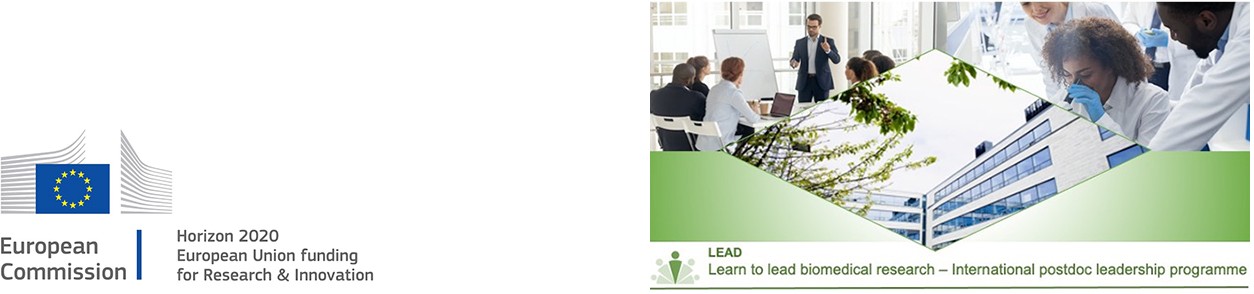 Referees for LEAD applicationApplicant Name:   	E-mail address:  	Please provide contact information about minimum two, maximum three referees to support your application.One should preferably be the PhD supervisor, or another senior scientist that you have worked closely with. References will be directly obtained from the referees.My Referees:If the referee did not yet confirm, please notify her/him.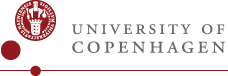 NamePositionPlace of workAddress/E-mailRelation to applicantDid the person confirm to act asreferee? (yes/no)